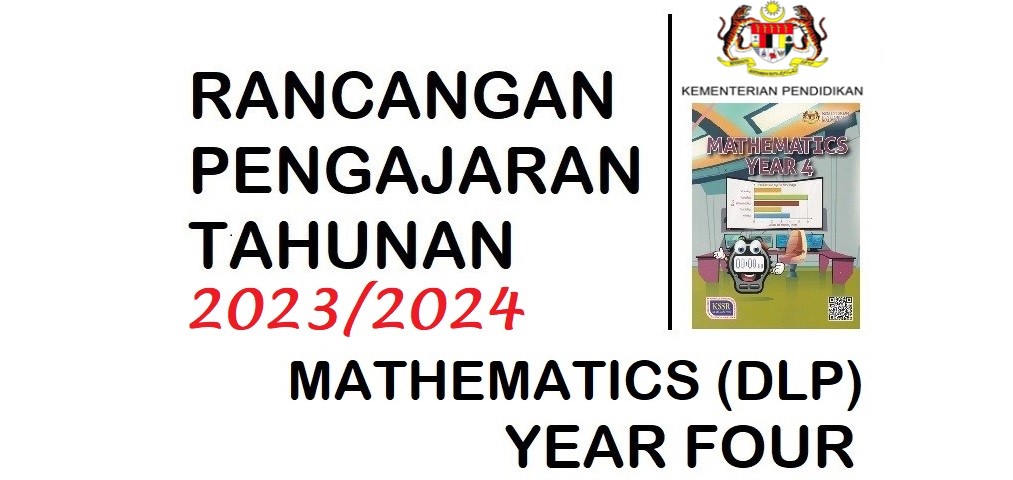 WEEK: 1 LEARNING AREA : NUMBERS AND OPERATIONS LEARNING AREA : NUMBERS AND OPERATIONS TOPIC : 1.0 WHOLE NUMBERS AND BASIC OPERATIONS  TOPIC : 1.0 WHOLE NUMBERS AND BASIC OPERATIONS  TOPIC : 1.0 WHOLE NUMBERS AND BASIC OPERATIONS CONTENT STANDARDLEARNING STANDARDREMARKSREMARKSPERFORMANCE STANDARDPERFORMANCE STANDARDCONTENT STANDARDLEARNING STANDARDREMARKSREMARKSTPDESCRIPTOR1.1 Number valuePupils will be able to:State numbers up to 100 000:Read any number given in words.Say any number given in numerals.Write numbers in numerals and words.Determine the value of numbers up to 100 000:State the place value and digit value of any number.Write numbers in extended notation based on place value and digit value.Compare the value of two numbers.Arrange numbers in ascending and descending order.Complete any number sequence in ascending and descending order.Notes:Say the number correctly. 12 425 is read as ‘twelve thousand four hundred and twenty-five’ and not ‘one two four two five’.Numbers can also be said as follows: 4 500 said as forty-five hundreds.Suggested activities:Use various representations including concrete models, manipulative tools, square grids, diagrams/pictures, sounds, movement signals, number lines and symbols to represent numbers.Use ICT to state and determine the number value.Notes:Say the number correctly. 12 425 is read as ‘twelve thousand four hundred and twenty-five’ and not ‘one two four two five’.Numbers can also be said as follows: 4 500 said as forty-five hundreds.Suggested activities:Use various representations including concrete models, manipulative tools, square grids, diagrams/pictures, sounds, movement signals, number lines and symbols to represent numbers.Use ICT to state and determine the number value.WEEK: 2-5 LEARNING AREA : NUMBERS AND OPERATIONS LEARNING AREA : NUMBERS AND OPERATIONS TOPIC: 1.0 WHOLE NUMBERS AND BASIC OPERATIONS   TOPIC: 1.0 WHOLE NUMBERS AND BASIC OPERATIONS   TOPIC: 1.0 WHOLE NUMBERS AND BASIC OPERATIONS  CONTENT STANDARDLEARNING STANDARD REMARKS REMARKSPERFORMANCE STANDARDPERFORMANCE STANDARDCONTENT STANDARDLEARNING STANDARD REMARKS REMARKSTPDESCRIPTOR1.2 Odd numbers and even numbersCharacterise odd numbers and even numbers.Classify odd numbers and even numbers.Suggested activities:Use thinking tools.Use ICT to identify odd numbers and even numbers.Suggested activities:Use thinking tools.Use ICT to identify odd numbers and even numbers.1.3 Estimate1.3.1 Give reasonable estimates for the quantity based on the given reference set and justify the answers.Suggested activity:Use real objects and diagrams/ pictures.Suggested activity:Use real objects and diagrams/ pictures.1.4 Round off numbers1.4.1 Round off whole numbers to the nearest ten thousands.Notes:Identify the number that might represent a number which has been rounded off to the nearest ten thousands.Rounding off activities can include money and measurements.Suggested activity: Use number lines.Notes:Identify the number that might represent a number which has been rounded off to the nearest ten thousands.Rounding off activities can include money and measurements.Suggested activity: Use number lines.1.5 Number patternsIdentify patterns of number series in ascending and descending order by ones up to tens, hundreds, thousands and ten thousands.Complete various number patterns of number series in ascending and descending order by ones up to tens, hundreds, thousands and ten thousands.Notes:The number series can be up to six numbers.Suggested activity:Can use various calculation tools to create number patterns.Notes:The number series can be up to six numbers.Suggested activity:Can use various calculation tools to create number patterns.CUTI PERTENGAHAN PENGGAL 1, SESI 2023/2024KUMPULAN A: 21.04.2023 - 29.04.2023, KUMPULAN B: 22.04.2023 - 30.04.2023CUTI PERTENGAHAN PENGGAL 1, SESI 2023/2024KUMPULAN A: 21.04.2023 - 29.04.2023, KUMPULAN B: 22.04.2023 - 30.04.2023CUTI PERTENGAHAN PENGGAL 1, SESI 2023/2024KUMPULAN A: 21.04.2023 - 29.04.2023, KUMPULAN B: 22.04.2023 - 30.04.2023CUTI PERTENGAHAN PENGGAL 1, SESI 2023/2024KUMPULAN A: 21.04.2023 - 29.04.2023, KUMPULAN B: 22.04.2023 - 30.04.2023CUTI PERTENGAHAN PENGGAL 1, SESI 2023/2024KUMPULAN A: 21.04.2023 - 29.04.2023, KUMPULAN B: 22.04.2023 - 30.04.2023CUTI PERTENGAHAN PENGGAL 1, SESI 2023/2024KUMPULAN A: 21.04.2023 - 29.04.2023, KUMPULAN B: 22.04.2023 - 30.04.2023WEEK: 6-7 LEARNING AREA : NUMBERS AND OPERATIONS LEARNING AREA : NUMBERS AND OPERATIONS LEARNING AREA : NUMBERS AND OPERATIONSTOPIC : 1.0 WHOLE NUMBERS AND BASIC OPERATIONS  TOPIC : 1.0 WHOLE NUMBERS AND BASIC OPERATIONS  TOPIC : 1.0 WHOLE NUMBERS AND BASIC OPERATIONS  CONTENT STANDARDLEARNING STANDARDLEARNING STANDARD REMARKS REMARKSPERFORMANCE STANDARDPERFORMANCE STANDARDCONTENT STANDARDLEARNING STANDARDLEARNING STANDARD REMARKS REMARKSTPDESCRIPTOR1.6 Basic operations within 100 000Solve addition number sentences involving up to four numbers with the sum within 100 000.Solve subtraction number sentences involving two numbers within 100 000.Solve subtraction number sentences involving two numbers from any one number within100 000.Solve multiplication number sentences involving any number up to five digits by up to two-digit numbers, 100 and 1000 with the product up to 100 000.Solve division number sentences involving any number within 100 000 by up to two-digit numbers, 100 and 1000.Suggested activities:Addition involving numbers up to five digits.Use concrete models, diagrams/pictures, number lines and mental calculation to represent the calculation process.Suggested activities:Addition involving numbers up to five digits.Use concrete models, diagrams/pictures, number lines and mental calculation to represent the calculation process.Suggested activities:Addition involving numbers up to five digits.Use concrete models, diagrams/pictures, number lines and mental calculation to represent the calculation process.1.7 Mixed operationsSolve mixed operations number sentences involving addition and subtraction within 100 000.Solve mixed operations number sentences involving multiplication and division within 100 000.Notes:Begin mixed operations of addition and subtraction without regrouping.Notes:Begin mixed operations of addition and subtraction without regrouping.Notes:Begin mixed operations of addition and subtraction without regrouping.WEEK: 8-9 LEARNING AREA : NUMBERS AND OPERATIONS LEARNING AREA : NUMBERS AND OPERATIONSTOPIC: 1.0 WHOLE NUMBERS AND BASIC OPERATIONS  TOPIC: 1.0 WHOLE NUMBERS AND BASIC OPERATIONS  TOPIC: 1.0 WHOLE NUMBERS AND BASIC OPERATIONS  CONTENT STANDARDLEARNING STANDARD REMARKS REMARKSPERFORMANCE STANDARDPERFORMANCE STANDARDCONTENT STANDARDLEARNING STANDARD REMARKS REMARKSTPDESCRIPTOR1.8	Usage of unknownDetermine the value of unknown in addition number sentences involving two numbers up to two digits with one unknown.Determine the value of unknown in subtraction number sentences involving two numbers up to two digits with one unknown.Notes:Unknown represented by letters. Begin with smaller numbers.Notes:Unknown represented by letters. Begin with smaller numbers.1.9 Problem solvingSolve problems of whole numbers, mixed operations involving addition and subtraction, and mixed operations involving multiplication and division within 100 000 in daily situations.Solve problems involving addition and subtraction with one unknown in daily situations.Suggested activities:Use the following problem solving steps:Understand the problem.Plan a solving strategy.Carry out the strategy.Check the answer.Use various problem solving strategies such as drawing diagrams, identifying patterns and trying simpler cases.Use various teaching and learning strategies such as contextual learning and mastery learning.Suggested activities:Use the following problem solving steps:Understand the problem.Plan a solving strategy.Carry out the strategy.Check the answer.Use various problem solving strategies such as drawing diagrams, identifying patterns and trying simpler cases.Use various teaching and learning strategies such as contextual learning and mastery learning.CUTI PENGGAL 1, SESI 2023/2024KUMPULAN A: 26.05.2023 - 03.06.2023, KUMPULAN B: 22.04.2023 - 30.04.2023CUTI PENGGAL 1, SESI 2023/2024KUMPULAN A: 26.05.2023 - 03.06.2023, KUMPULAN B: 22.04.2023 - 30.04.2023CUTI PENGGAL 1, SESI 2023/2024KUMPULAN A: 26.05.2023 - 03.06.2023, KUMPULAN B: 22.04.2023 - 30.04.2023CUTI PENGGAL 1, SESI 2023/2024KUMPULAN A: 26.05.2023 - 03.06.2023, KUMPULAN B: 22.04.2023 - 30.04.2023CUTI PENGGAL 1, SESI 2023/2024KUMPULAN A: 26.05.2023 - 03.06.2023, KUMPULAN B: 22.04.2023 - 30.04.2023CUTI PENGGAL 1, SESI 2023/2024KUMPULAN A: 26.05.2023 - 03.06.2023, KUMPULAN B: 22.04.2023 - 30.04.2023WEEK: 10 - 11 LEARNING AREA : NUMBERS AND OPERATIONS LEARNING AREA : NUMBERS AND OPERATIONSTOPIC 2.0 FRACTIONS, DECIMALS AND PERCENTAGESTOPIC 2.0 FRACTIONS, DECIMALS AND PERCENTAGESTOPIC 2.0 FRACTIONS, DECIMALS AND PERCENTAGESCONTENT STANDARDLEARNING STANDARD REMARKS REMARKSPERFORMANCE STANDARDPERFORMANCE STANDARDCONTENT STANDARDLEARNING STANDARD REMARKS REMARKSTPDESCRIPTOR2.1 FractionsPupils will be able to:Convert improper fractions to mixed numbers and vice versa.Add up to three numbers involving proper fractions, whole numbers and mixed numbers.Subtraction of fractions:Subtract any two numbers involving whole numbers, proper fractions and mixed numbers.Subtract any two numbers from one number involving whole numbers, proper fractions and mixed numbers.Solve mixed operations of addition and subtraction involving whole numbers, proper fractions and mixed numbers.Determine the value of proper fractions and mixed numbers of a quantity.Suggested activity:Use concrete objects, diagrams/pictures and software.Notes:Denominator of the sum can be more than 10.Suggested activity:Use concrete objects, diagrams/pictures and software.Denominator of the difference can be more than10.Notes:Emphasise the concept ‘of’ in the context of fractions.Suggested activity:Use concrete objects, diagrams/pictures, number line and software.Suggested activity:Use concrete objects, diagrams/pictures and software.Notes:Denominator of the sum can be more than 10.Suggested activity:Use concrete objects, diagrams/pictures and software.Denominator of the difference can be more than10.Notes:Emphasise the concept ‘of’ in the context of fractions.Suggested activity:Use concrete objects, diagrams/pictures, number line and software.WEEK: 12 - 14 LEARNING AREA : NUMBERS AND OPERATIONS LEARNING AREA : NUMBERS AND OPERATIONSTOPIC 2.0 FRACTIONS, DECIMALS AND PERCENTAGESTOPIC 2.0 FRACTIONS, DECIMALS AND PERCENTAGESTOPIC 2.0 FRACTIONS, DECIMALS AND PERCENTAGESCONTENT STANDARDLEARNING STANDARD REMARKS REMARKSPERFORMANCE STANDARDPERFORMANCE STANDARDCONTENT STANDARDLEARNING STANDARD REMARKS REMARKSTPDESCRIPTOR2.2 DecimalsAdd up to three decimals up to three decimal places.Subtract up to two decimals from one decimal up to three decimal places.Multiply decimals by one-digit number, 10, 100 and 1000 with the product up to three decimal places.Divide decimals by one-digit number, 10, 100 and 1000, and the quotient up to three decimal places.Suggested activity:Use concrete objects, diagrams/pictures, number lines and software.Suggested activity:Use concrete objects, diagrams/pictures, number lines and software.2.3 PercentagesConvert fractions to percentages and vice versa.Calculate percentages of quantity of objects.Notes:Use various strategies.Suggested activity: Use hundred grid.Notes:Use various strategies.Suggested activity: Use hundred grid.2.4 Problem solving2.4.1 Solve problems involving fractions, decimals and percentages.Suggested activities:Use the following problem solving steps:Understand the problem.Plan a solving strategy.Carry out the strategy.Check the answer.Use various problem solving strategies such as drawing diagrams, making tables/charts or listing systematically.Suggested activities:Use the following problem solving steps:Understand the problem.Plan a solving strategy.Carry out the strategy.Check the answer.Use various problem solving strategies such as drawing diagrams, making tables/charts or listing systematically.WEEK: 15 - 17 LEARNING AREA : NUMBERS AND OPERATIONS LEARNING AREA : NUMBERS AND OPERATIONS LEARNING AREA : NUMBERS AND OPERATIONSTOPIC : 3.0	MONEY TOPIC : 3.0	MONEY TOPIC : 3.0	MONEY CONTENT STANDARDLEARNING STANDARDLEARNING STANDARD REMARKS REMARKSPERFORMANCE STANDARDPERFORMANCE STANDARDCONTENT STANDARDLEARNING STANDARDLEARNING STANDARD REMARKS REMARKSTPDESCRIPTOR3.1 Basic operations involving moneyPupils will be able to:Solve addition number sentences involving up to three values of money with the sum up to RM100 000.Solve subtraction number sentences involving up to two values of money from one value of money within RM100 000.Solve multiplication number sentences involving value of money multiplied by up to two-digit numbers with the product up to RM100 000.Solve division number sentences involving value of money within RM100 000 divided by up to two-digit numbers.Suggested activities:Use money model, pictures, number lines, software and mental calculation to represent calculation of money.Use simulation strategy.Suggested activities:Use money model, pictures, number lines, software and mental calculation to represent calculation of money.Use simulation strategy.Suggested activities:Use money model, pictures, number lines, software and mental calculation to represent calculation of money.Use simulation strategy.3.2 Mixed operations involving moneySolve number sentences of mixed operations involving addition and subtraction of money within RM100 000.Solve number sentences of mixed operationsinvolving multiplication and division of money within RM100 000.Suggested activity:Use money model, pictures, number lines, software and mental calculation to represent calculation of mixed operations.Suggested activity:Use money model, pictures, number lines, software and mental calculation to represent calculation of mixed operations.Suggested activity:Use money model, pictures, number lines, software and mental calculation to represent calculation of mixed operations.3.3 Financial managementPlan daily, weekly and monthly budget to achieve short-term financial target.Record savings and expenses to achieve financial target.Explain the need for keeping records on savings and expenses.Notes:Explain various ways of saving money.Use Savings and Expenditure Record Table.Notes:Explain various ways of saving money.Use Savings and Expenditure Record Table.Notes:Explain various ways of saving money.Use Savings and Expenditure Record Table.WEEK: 18 - 21 LEARNING AREA : NUMBERS AND OPERATIONS LEARNING AREA : NUMBERS AND OPERATIONSTOPIC : 3.0	MONEY TOPIC : 3.0	MONEY TOPIC : 3.0	MONEY CONTENT STANDARDLEARNING STANDARD REMARKS REMARKSPERFORMANCE STANDARDPERFORMANCE STANDARDCONTENT STANDARDLEARNING STANDARD REMARKS REMARKSTPDESCRIPTOR3.4 Responsibility in making financial decisionsExplain effect of making financial decisions.Make financial decisions based on priority of needs and wants.Make financial decisions by analysing financial information obtained from various sources.Notes:Characterise responsible pupils making responsible financial decisions.Notes:Characterise responsible pupils making responsible financial decisions.3.5 Foreign currencyRecognise currency of main countries in the world.State the value of RM1 in the current rate currency of other countries.Notes:Foreign currency exchange rate equivalent to value of RM1 only.Notes:Foreign currency exchange rate equivalent to value of RM1 only.3.6 Payment instrumentsRecognise various payment instruments.Explain the usage of various payment instruments in goods and service transactions.Suggested activity:Introduce payment instruments such as cash, e-payment and cards.Suggested activity:Introduce payment instruments such as cash, e-payment and cards.3.7 Problem solving3.7.1	Solve problems of basic operations and mixed operations within RM100 000 in daily life situations.Suggested activities:Use the following problem solving steps:Understand the problem.Plan a solving strategy.Carry out the strategy.Check the answer.Use various problem solving strategies such as trying a simpler case and ‘trial and error’. Use various teaching and learning strategies such as simulation, mastery learning, contextual learning and project-based learning.Suggested activities:Use the following problem solving steps:Understand the problem.Plan a solving strategy.Carry out the strategy.Check the answer.Use various problem solving strategies such as trying a simpler case and ‘trial and error’. Use various teaching and learning strategies such as simulation, mastery learning, contextual learning and project-based learning.CUTI PENGGAL 2, SESI 2023/2024(KUMPULAN A: 25.08.2023 - 02.09.2023, KUMPULAN B: 26.08.2023 - 03.09.2023)CUTI PENGGAL 2, SESI 2023/2024(KUMPULAN A: 25.08.2023 - 02.09.2023, KUMPULAN B: 26.08.2023 - 03.09.2023)CUTI PENGGAL 2, SESI 2023/2024(KUMPULAN A: 25.08.2023 - 02.09.2023, KUMPULAN B: 26.08.2023 - 03.09.2023)CUTI PENGGAL 2, SESI 2023/2024(KUMPULAN A: 25.08.2023 - 02.09.2023, KUMPULAN B: 26.08.2023 - 03.09.2023)CUTI PENGGAL 2, SESI 2023/2024(KUMPULAN A: 25.08.2023 - 02.09.2023, KUMPULAN B: 26.08.2023 - 03.09.2023)CUTI PENGGAL 2, SESI 2023/2024(KUMPULAN A: 25.08.2023 - 02.09.2023, KUMPULAN B: 26.08.2023 - 03.09.2023)WEEK: 22 - 23 LEARNING AREA: MEASUREMENT AND GEOMETRY LEARNING AREA: MEASUREMENT AND GEOMETRYTOPIC : 4.0 TIMETOPIC : 4.0 TIMETOPIC : 4.0 TIMECONTENT STANDARDLEARNING STANDARD REMARKS REMARKSPERFORMANCE STANDARDPERFORMANCE STANDARDCONTENT STANDARDLEARNING STANDARD REMARKS REMARKSTPDESCRIPTOR4.1  12-hour system and 24-hour systemPupils will be able to:4.1.1 Know the relationship between 12-hour system and 24-hour system.Notes:Reinforce 12-hour system and introduce 24-hour system.Notes:Reinforce 12-hour system and introduce 24-hour system.4.2  Duration4.2.1	Determine duration involving hours and minutes within 24 hours.Suggested activity: Use time line.Suggested activity: Use time line.4.3  Estimation of time4.3.1	Give an estimation of time in hours and minutes based on the given reference set related to daily situation.Notes:Estimated time must be proven with real time.Notes:Estimated time must be proven with real time.4.4  Relationship involving units of timeState the relationship between millennium, centuries, decades and years.Convert units of time involving:hours and days,days and weeks,months and years,years, decades and centuries.WEEK: 24 - 25 LEARNING AREA: MEASUREMENT AND GEOMETRY LEARNING AREA: MEASUREMENT AND GEOMETRYTOPIC : 4.0 TIMETOPIC : 4.0 TIMETOPIC : 4.0 TIMECONTENT STANDARDLEARNING STANDARD REMARKS REMARKSPERFORMANCE STANDARDPERFORMANCE STANDARDCONTENT STANDARDLEARNING STANDARD REMARKS REMARKSTPDESCRIPTOR4.5 Basic operations involving timeSolve addition and subtraction number sentences up to three units of time:hours and days,days and weeks,months and years,years, decades and centuries.Solve multiplication and division number sentences involving units of time:hours and days,days and weeks,months and years,years and decades,years and centuries up to two-digit number.Suggested activity:Use clock model, calendar, diagrams/pictures and time line.Suggested activity:Use clock model, calendar, diagrams/pictures and time line.4.6 Problem solving4.6.1	Solve problems involving time in daily situations.Suggested activities:Use the following problem solving steps:Understand the problem.Plan a solving strategy.Carry out the strategy.Check the answer.Use various problem solving strategies such as trying a simpler case, drawing diagrams or working backwards.Use various teaching and learning strategies such as simulations and modular approaches.Suggested activities:Use the following problem solving steps:Understand the problem.Plan a solving strategy.Carry out the strategy.Check the answer.Use various problem solving strategies such as trying a simpler case, drawing diagrams or working backwards.Use various teaching and learning strategies such as simulations and modular approaches.WEEK: 26 - 27 LEARNING AREA: MEASUREMENT AND GEOMETRY LEARNING AREA: MEASUREMENT AND GEOMETRYTOPIC 5.0 MEASUREMENTTOPIC 5.0 MEASUREMENTTOPIC 5.0 MEASUREMENTCONTENT STANDARDLEARNING STANDARD REMARKS REMARKSPERFORMANCE STANDARDPERFORMANCE STANDARDCONTENT STANDARDLEARNING STANDARD REMARKS REMARKSTPDESCRIPTOR5.1 LengthPupils will be able to:Recognise units of length involving millimetre and kilometre.State the relationship between units of length involving millimetre and centimetre, and metre and kilometre.Convert units of length involving millimetre and centimetre, and metre and kilometre.Measure objects in millimetre.Estimate distance in kilometre.Solve addition number sentences up to three units of length involving millimetre and centimetre, and metre and kilometre.Solve subtraction number sentences up to two units of length from one unit of length involving millimetre and centimetre, and metre and kilometre.Solve multiplication number sentences involving unit of length and one-digit number involving millimetre, centimetre, metre and kilometre.Solve division number sentences involving unit of length and one-digit number involving millimetre, centimetre, metre and kilometre.Notes:Write the unit of length given in millimetre and kilometre using mm and km symbols.Introduce units of length in metric system of measurements:decimetre (dm)decametre (dam)Introduce units of length in the imperial system of measurements:inchfootyardmileReinforce the relationship of centimetre and metre.Suggested activities:Use actual objects and software in converting units of length.Use various calculation strategies in solving number sentences.Notes:Write the unit of length given in millimetre and kilometre using mm and km symbols.Introduce units of length in metric system of measurements:decimetre (dm)decametre (dam)Introduce units of length in the imperial system of measurements:inchfootyardmileReinforce the relationship of centimetre and metre.Suggested activities:Use actual objects and software in converting units of length.Use various calculation strategies in solving number sentences.WEEK: 28 - 29 LEARNING AREA: MEASUREMENT AND GEOMETRY LEARNING AREA: MEASUREMENT AND GEOMETRYTOPIC 5.0 MEASUREMENTTOPIC 5.0 MEASUREMENTTOPIC 5.0 MEASUREMENTCONTENT STANDARDLEARNING STANDARD REMARKS REMARKSPERFORMANCE STANDARDPERFORMANCE STANDARDCONTENT STANDARDLEARNING STANDARD REMARKS REMARKSTPDESCRIPTOR5.2 MassSolve mixed operations number sentences of addition and subtraction of mass involving gram and kilogram.Solve mixed operations number sentences of multiplication and division of mass involving gram and kilogram.Notes:Introduce units of mass in metric system of measurements:milligram (mg)tonne (t)Introduce units of mass in the imperial system of measurements:pound (lb)ounce (oz)Introduce other units of mass:taelcattyNotes:Introduce units of mass in metric system of measurements:milligram (mg)tonne (t)Introduce units of mass in the imperial system of measurements:pound (lb)ounce (oz)Introduce other units of mass:taelcatty5.3 Volume of liquidSolve mixed operations number sentences of addition and subtraction of volume of liquid involving millilitre and litre.Solve mixed operations number sentences of multiplication and division of volume of liquid involving millilitre and litre.Notes:Introduce units of volume of liquid in the imperial system of measurements:gallon (gal)quartz (qt)pint (pt)Notes:Introduce units of volume of liquid in the imperial system of measurements:gallon (gal)quartz (qt)pint (pt)WEEK: 30 LEARNING AREA: MEASUREMENT AND GEOMETRY LEARNING AREA: MEASUREMENT AND GEOMETRYTOPIC 5.0 MEASUREMENTTOPIC 5.0 MEASUREMENTTOPIC 5.0 MEASUREMENTCONTENT STANDARDLEARNING STANDARD REMARKS REMARKSPERFORMANCE STANDARDPERFORMANCE STANDARDCONTENT STANDARDLEARNING STANDARD REMARKS REMARKSTPDESCRIPTOR5.4 Problem solving5.4.1 Solve problems involving measurement in daily situations.Suggested activities:Use the following problem solving steps:Understand the problem.Plan a solving strategy.Carry out the strategy.Check the answer.Use various problem solving strategies such as logical reasoning and identifying patterns.Use various teaching and learning strategies such as simulations, STEM approach and modular approach.Suggested activities:Use the following problem solving steps:Understand the problem.Plan a solving strategy.Carry out the strategy.Check the answer.Use various problem solving strategies such as logical reasoning and identifying patterns.Use various teaching and learning strategies such as simulations, STEM approach and modular approach.WEEK: 31-32 LEARNING AREA: MEASUREMENT AND GEOMETRY LEARNING AREA: MEASUREMENT AND GEOMETRYTOPIC 6.0 SPACETOPIC 6.0 SPACETOPIC 6.0 SPACECONTENT STANDARDLEARNING STANDARD REMARKS REMARKSPERFORMANCE STANDARDPERFORMANCE STANDARDCONTENT STANDARDLEARNING STANDARD REMARKS REMARKSTPDESCRIPTOR6.1 AnglesPupils will be able to:6.1.1 Recognise and name right angle, acute angle and obtuse angle in rectangle, square and triangle.Notes:Introduce scalene triangle, isosceles triangle, equilateral triangle and right angle triangle.Notes:Introduce scalene triangle, isosceles triangle, equilateral triangle and right angle triangle.6.2 Parallel lines and perpendicular linesRecognize and name the parallel lines and perpendicular lines.Draw parallel lines and perpendicular lines.Suggested activity:Determine the parallel lines and perpendicular lines from concrete materials (surrounding),	two- dimensional shapes and drawings.Suggested activity:Determine the parallel lines and perpendicular lines from concrete materials (surrounding),	two- dimensional shapes and drawings.6.3 Perimeter and areaDetermine the perimeter of polygon up to eight sides.Determine the area of square, rectangle, right angle triangle, equilateral triangle and isosceles triangle using square grids of 1 square unit and formula.Suggested activity:Carry out outdoor activities.Suggested activity:Carry out outdoor activities.WEEK: 33 LEARNING AREA: MEASUREMENT AND GEOMETRY LEARNING AREA: MEASUREMENT AND GEOMETRYTOPIC 6.0 SPACETOPIC 6.0 SPACETOPIC 6.0 SPACECONTENT STANDARDLEARNING STANDARD REMARKS REMARKSPERFORMANCE STANDARDPERFORMANCE STANDARDCONTENT STANDARDLEARNING STANDARD REMARKS REMARKSTPDESCRIPTOR6.4 Volume of a solid6.4.1 Determine the volume of cube and cuboid using 1 cubic unit cube and formula.Suggested activity:Construct cubes and cuboids of various sizes to estimate the volume of an object.Suggested activity:Construct cubes and cuboids of various sizes to estimate the volume of an object.6.5 Problem solving6.5.1 Solve problems involving space.Suggested activity:Use various problem solving strategies such as diagrams, models and actual objects.Suggested activity:Use various problem solving strategies such as diagrams, models and actual objects.WEEK: 34-35LEARNING AREA: RELATIONSHIP AND ALGEBRALEARNING AREA: RELATIONSHIP AND ALGEBRATOPIC 7.0 COORDINATES, RATIO AND PROPORTION TOPIC 7.0 COORDINATES, RATIO AND PROPORTION TOPIC 7.0 COORDINATES, RATIO AND PROPORTION CONTENT STANDARDLEARNING STANDARD REMARKS REMARKSPERFORMANCE STANDARDPERFORMANCE STANDARDCONTENT STANDARDLEARNING STANDARD REMARKS REMARKSTPDESCRIPTOR7.1 Coordinates in the first quadrantPupils will be able to:Recognise x-axis, y-axis and origin (O).Determine the coordinates of a point in the first quadrant and vice versa.Notes:Emphasise the notation in writing coordinates as (x, y) and coordinates of origin as (0, 0).Suggested activity:Use simulation strategy to name the object and determine the coordinates.Notes:Emphasise the notation in writing coordinates as (x, y) and coordinates of origin as (0, 0).Suggested activity:Use simulation strategy to name the object and determine the coordinates.7.2 Ratio7.2.1 Represent the relationship between two quantities based on the ratio 1:1 up to 1:10, 1:100 and 1:1000.Notes:Emphasise the proper way of writing ratio. Emphasise the concept of ratio involving daily situations(surrounding).Suggested activity:Use concrete materials to represent ratios.Notes:Emphasise the proper way of writing ratio. Emphasise the concept of ratio involving daily situations(surrounding).Suggested activity:Use concrete materials to represent ratios.WEEK: 35-36LEARNING AREA: RELATIONSHIP AND ALGEBRALEARNING AREA: RELATIONSHIP AND ALGEBRATOPIC 7.0 COORDINATES, RATIO AND PROPORTION TOPIC 7.0 COORDINATES, RATIO AND PROPORTION TOPIC 7.0 COORDINATES, RATIO AND PROPORTION CONTENT STANDARDLEARNING STANDARD REMARKS REMARKSPERFORMANCE STANDARDPERFORMANCE STANDARDCONTENT STANDARDLEARNING STANDARD REMARKS REMARKSTPDESCRIPTOR7.3 Proportion7.3.1		Determine an unknown value using unitary method.Notes:Explain the meaning of proportion.Suggested activity:Use project-based learning.Notes:Explain the meaning of proportion.Suggested activity:Use project-based learning.7.4 Problem solving7.4.1 Solve problems involving coordinate, ratio and proportions in daily situations.Suggested activity:Use various problem solving strategies such as analogy, drawing diagrams, simulation and contextual learning.Suggested activity:Use various problem solving strategies such as analogy, drawing diagrams, simulation and contextual learning.CUTI PENGGAL 3, SESI 2023/2024(KUMPULAN A: 15.12.2023 - 01.01.2024, KUMPULAN B: 16.12.2023 - 01.01.2024)CUTI PENGGAL 3, SESI 2023/2024(KUMPULAN A: 15.12.2023 - 01.01.2024, KUMPULAN B: 16.12.2023 - 01.01.2024)CUTI PENGGAL 3, SESI 2023/2024(KUMPULAN A: 15.12.2023 - 01.01.2024, KUMPULAN B: 16.12.2023 - 01.01.2024)CUTI PENGGAL 3, SESI 2023/2024(KUMPULAN A: 15.12.2023 - 01.01.2024, KUMPULAN B: 16.12.2023 - 01.01.2024)CUTI PENGGAL 3, SESI 2023/2024(KUMPULAN A: 15.12.2023 - 01.01.2024, KUMPULAN B: 16.12.2023 - 01.01.2024)CUTI PENGGAL 3, SESI 2023/2024(KUMPULAN A: 15.12.2023 - 01.01.2024, KUMPULAN B: 16.12.2023 - 01.01.2024)WEEK: 37 - 39LEARNING AREA: STATISTICS AND PROBABILITYLEARNING AREA: STATISTICS AND PROBABILITYTOPIC 8.0 DATA HANDLINGTOPIC 8.0 DATA HANDLINGTOPIC 8.0 DATA HANDLINGCONTENT STANDARDLEARNING STANDARD REMARKS REMARKSPERFORMANCE STANDARDPERFORMANCE STANDARDCONTENT STANDARDLEARNING STANDARD REMARKS REMARKSTPDESCRIPTOR8.1 Pictographs and bar chartsPupils will be able to:Construct pictographs and bar charts of ungrouped data.Interpret the pictographs and bar charts constructed.Notes:Emphasise the correct way of constructing a bar chart.Suggested activity:Use various methods in constructing pictographs and bar charts including using software.Notes:Emphasise the correct way of constructing a bar chart.Suggested activity:Use various methods in constructing pictographs and bar charts including using software.8.2 Problem solving8.2.1 Solve problems involving data handling in daily situations.Suggested activities:Use the following problem solving steps:Understand the problem.Plan a solving strategy.Carry out the strategy.Check the answer.Use various problem solving strategies such as making a table/chart or listing systematically and drawing diagrams.Use various teaching and learning strategies such as STEM approach and project-based learning.Suggested activities:Use the following problem solving steps:Understand the problem.Plan a solving strategy.Carry out the strategy.Check the answer.Use various problem solving strategies such as making a table/chart or listing systematically and drawing diagrams.Use various teaching and learning strategies such as STEM approach and project-based learning.40ULANGKAJI41PENTAKSIRAN AKHIR TAHUN42PENGURUSAN AKHIR TAHUNCUTI AKHIR PERSEKOLAHAN SESI 2023/2024(KUMPULAN A: 09.02.2024 - 09.03.2024, KUMPULAN B:  10.02.2024 - 10.03.2024)CUTI AKHIR PERSEKOLAHAN SESI 2023/2024(KUMPULAN A: 09.02.2024 - 09.03.2024, KUMPULAN B:  10.02.2024 - 10.03.2024)